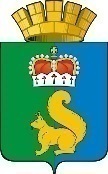 ПОСТАНОВЛЕНИЕАДМИНИСТРАЦИИ ГАРИНСКОГО ГОРОДСКОГО ОКРУГАПРОЕКТ

           В соответствии с Трудовым кодексом Российской Федерации, постановлением Правительства Свердловской области от 06.02.2009 № 145-ПП «О системах оплаты труда работников государственных бюджетных, автономных и казенных учреждений Свердловской области», в целях совершенствования системы оплаты труда и обеспечения повышения уровня реального содержания заработной платы работников муниципальных бюджетных, автономных и казенных учреждений Гаринского городского округа, руководствуясь Уставом Гаринского городского округа,ПОСТАНОВЛЯЮ:1. Утвердить Положение об установлении систем оплаты труда работников муниципальных бюджетных, автономных и казенных учреждений Гаринского городского округа (прилагается).2. Установить, что финансовое обеспечение расходных обязательств Гаринского городского округа, связанных с реализацией настоящего постановления, осуществляется в пределах бюджетных ассигнований на обеспечение выполнения функций муниципальных казенных учреждений Гаринского городского округа,  в части оплаты труда работников, а также на предоставление муниципальным бюджетным и автономным учреждениям Гаринского городского округа  субсидий на финансовое обеспечение выполнения ими муниципального задания.3.Установить что объем средств на оплату труда работников муниципальных бюджетных и автономных учреждений Гаринского городского округа может быть уменьшен только при условии уменьшения объема предоставляемых  ими услуг, а также муниципальных казенных учреждений, по которым принято решение о формировании для них муниципального задания.4. Установить, что заработная плата работников (без учета премий и иных стимулирующих выплат), устанавливаемая в соответствии с утвержденными системами оплаты труда, не может быть ниже заработной платы (без учета премий и иных стимулирующих выплат), выплачиваемой в соответствии с системами оплаты труда, введенными ранее, при условии сохранения объема должностных обязанностей работников и выполнения ими работ той же квалификации.         5. Администрации Гаринского городского округа:         1) разработать систему критериев для дифференцированного установления оклада руководителям муниципальных учреждений по видам деятельности;           2) разработать показатели и критерии эффективности деятельности подведомственных муниципальных учреждений, их руководителей и работников по видам учреждений и основным критериям работников этих учреждений;          3) разработать примерные положения об оплате труда работников муниципальных казенных, бюджетных и автономных учреждений по видам экономической деятельности.6. Настоящее постановление опубликовать (обнародовать).7.  Контроль за исполнением настоящего постановления оставляю за собой.Глава Гаринского городского округа                                                         С.Е. Величко
УТВЕРЖДЕНО
постановлением администрации Гаринского городского округа
от 09.02.2021 N 48 ПОЛОЖЕНИЕоб установлении систем оплаты труда работников муниципальных бюджетных, автономных и казенных учреждений Гаринского городского округа

             1. Системы оплаты труда работников муниципальных бюджетных, автономных и казенных учреждений Гаринского городского округа (далее – муниципальные  учреждения), включающие размеры окладов (должностных окладов), ставок заработной платы, выплаты компенсационного и стимулирующего характера, устанавливаются коллективными договорами, соглашениями, локальными нормативными актами в соответствии с федеральными законами и иными нормативными правовыми актами Российской Федерации, законами и иными нормативными правовыми актами Свердловской области и Гаринского городского округа, содержащие нормы трудового права, а также настоящим Положением.
            2. Системы оплаты труда работников муниципальных учреждений устанавливаются с учетом:1) единого тарифно-квалификационного справочника работ и профессий рабочих;2) единого квалификационного справочника должностей руководителей, специалистов и служащих или профессиональных стандартов;3) государственных гарантий по оплате труда, предусмотренных трудовым  законодательством;4) профессиональных квалификационных групп;5) перечня видов выплат компенсационного характера;6) перечня видов выплат стимулирующего характера;7) единых рекомендаций Российской трехсторонней комиссии по регулированию социально-трудовых отношений по установлению на федеральном, региональном и местном уровнях систем оплаты труда работников государственных и муниципальных учреждений на соответствующий год;8) Примерных положений об оплате труда работников муниципальных учреждений по видам экономической деятельности, утверждаемых муниципальным правовым актом администрации Гаринского городского округа;9) мнения выборного органа первичной профсоюзной организации или при его отсутствии иного представительного органа работников.3. Размеры окладов (должностных окладов), ставок заработной платы работников муниципальных учреждений устанавливаются руководителем муниципального  учреждения на основе требований к профессиональной подготовке и уровню квалификации, которые необходимы для осуществления соответствующей профессиональной деятельности, а также с учетом сложности и объема выполняемой работы в соответствии с Примерным положением об оплате труда работников муниципальных учреждений по видам экономической деятельности, утвержденным муниципальным правовым актом  администрации   Гаринского городского округа.4. Перечень, условия и порядок осуществления выплат компенсационного и стимулирующего характера устанавливаются Примерным положением об оплате труда работников муниципальных учреждений, утвержденным муниципальным правовым актом Администрации  Гаринского городского округа в соответствии с перечнями видов выплат компенсационного и стимулирующего характера, утверждаемыми федеральным органом исполнительной власти, осуществляющим функции по выработке государственной политики и нормативно правовому регулированию в сфере труда, для работников государственных казенных, бюджетных и автономных учреждений.Примерные положения об оплате труда работников муниципальных учреждений по видам экономической деятельности могут предусматривать также иные выплаты стимулирующего характера, в том числе за наличие квалификационной категории, ученой степени, почетного звания.5. Выплаты компенсационного характера устанавливаются к окладам (должностным окладам), ставкам заработной платы работников по соответствующим профессиональным квалификационным группам в процентах к окладам (должностным окладам), ставкам или в абсолютных размерах, если иное не установлено федеральными законами и иными нормативными правовыми актами Российской Федерации, Свердловской области.6. Размеры и условия осуществления выплат стимулирующего характера устанавливаются коллективными договорами, соглашениями, локальными нормативными актами, трудовыми договорами с учетом разрабатываемых в муниципальных учреждениях показателей и критериев оценки эффективности труда работников этих учреждений.7. Заработная плата руководителей муниципальных учреждений, их заместителей и главных бухгалтеров состоит из должностного оклада, выплат компенсационного и стимулирующего характера.Размер должностного оклада руководителя муниципального учреждения определяется трудовым договором в зависимости от сложности труда, в том числе с учетом масштаба управления и особенностей деятельности и значимости муниципального учреждения, в соответствии с системой критериев для дифференцированного установления оклада руководителям муниципальных учреждений.Система критериев для дифференцированного установления оклада руководителям муниципальных учреждений разрабатывается администрацией Гаринского городского округа и утверждается муниципальным правовым актом администрации Гаринского городского округа.Соотношение среднемесячной заработной платы руководителей, заместителей руководителей, главных бухгалтеров муниципальных учреждений и среднемесячной заработной платы работников этих учреждений, формируемой за счет всех источников финансового обеспечения, рассчитывается за календарный год. Соотношение среднемесячной заработной платы руководителя, заместителей руководителя, главного бухгалтера муниципального учреждения и среднемесячной заработной платы работников муниципального учреждения определяется путем деления среднемесячной заработной платы соответствующего руководителя, заместителя руководителя, главного бухгалтера на среднемесячную заработную плату работников этого учреждения. Определение среднемесячной заработной платы в указанных целях осуществляется в соответствии с Положением об особенностях порядка исчисления средней заработной платы, утвержденным Постановлением Правительства Российской Федерации от 24.12.2007 N 922 "Об особенностях порядка исчисления средней заработной платы".При установлении условий оплаты труда руководителю муниципального учреждения необходимо обеспечить  непревышение  предельного уровня соотношения среднемесячной заработной платы, установленного в соответствии с частью шестой настоящего пункта, в случае выполнения всех показателей эффективности деятельности муниципального  учреждения и работы его руководителя и получения выплат стимулирующего характера в максимальном размере.Предельный уровень соотношения среднемесячной заработной платы руководителей, заместителей руководителей и главных бухгалтеров муниципальных учреждений и среднемесячной заработной платы работников этих учреждений (без учета заработной платы руководителя, заместителей руководителя, главного бухгалтера) определяется  главным распорядителем средств местного бюджета, в ведении которого находятся муниципальные казенные учреждения Гаринского городского округа, или органом, осуществляющим функции и полномочия учредителя муниципальных бюджетных и автономных учреждений Гаринского городского округа, в кратности установленной  в соответствии с постановлением администрации Гаринского городского округа от 10.01.2017 г. № 8  «Об установлении предельного уровня соотношения среднемесячной заработной платы руководителя, их заместителей, главных бухгалтеров и среднемесячной заработной платы работников муниципальных учреждений и муниципальных унитарных предприятий Гаринского городского округа». Должностные оклады заместителей руководителей и главных бухгалтеров муниципальных учреждений устанавливаются на 10 - 30 процентов ниже должностных окладов руководителей этих учреждений. Другие условия оплаты труда указанных работников устанавливаются коллективными договорами, локальными актами учреждений, трудовыми договорами.Порядок размещения информации о рассчитываемой за календарный год среднемесячной заработной плате руководителей, заместителей руководителей и главных бухгалтеров муниципальных учреждений и представления указанными лицами данной информации устанавливается администрацией Гаринского городского округа.8. Выплаты компенсационного характера устанавливаются для руководителей, их заместителей и главных бухгалтеров муниципальных учреждений в процентах к должностным окладам или в абсолютных размерах, если иное не установлено федеральными законами и иными нормативными правовыми актами Российской Федерации, Свердловской области, Гаринского городского округа.9. Выплаты стимулирующего характера устанавливаются руководителю муниципального учреждения муниципальным нормативным правовым актом администрации Гаринского городского округа.Размеры выплат стимулирующего характера определяются с учетом результатов деятельности муниципального учреждения.10. Структура муниципального учреждения, в отношении которого администрацией Гаринского городского округа осуществляет функции и полномочия учредителя, согласовывается  с главой Гаринского городского округа. 11. Предельная доля оплаты труда работников административно-управленческого и вспомогательного персонала в фонде оплаты труда подведомственных муниципальных учреждений (не более 40 процентов), а также перечень должностей, относимых к административно-управленческому и вспомогательному персоналу устанавливается администрацией Гаринского городского округа.12. Фонд оплаты труда работников муниципальных бюджетных и автономных учреждений Гаринского городского округа формируется на календарный год исходя из объема бюджетных ассигнований  на предоставление муниципальным бюджетным и автономным учреждениям Гаринского городского округа субсидий на финансовое обеспечение выполнения ими государственного задания, средств обязательного медицинского страхования и средств, поступающих от приносящей доход деятельности.Фонд оплаты труда работников муниципального казенного учреждения Гаринского городского округа формируется на календарный год исходя из объема бюджетных ассигнований на обеспечение выполнения функций муниципального казенного учреждения и соответствующих лимитов бюджетных обязательств, в части оплаты труда работников указанного учреждения.Средства на оплату труда, формируемые за счет бюджетных ассигнований местного бюджета, могут направляться муниципальным казенным учреждением Гаринского городского округа на выплаты стимулирующего характера.13. В соответствии с Трудовым кодексом Российской Федерации, в целях обеспечения повышения уровня реального содержания заработной платы , заработная плата работников муниципальных учреждений подлежит индексации в связи с ростом потребительских цен на товары и услуги в порядке, установленном трудовым законодательством Российской Федерации и иными нормативными правовыми актами, содержащими нормы трудового права.Повышение заработной платы работников муниципальных учреждений из числа отдельных категории работников, определенных Указом Президента Российской Федерации от 07 мая 2012 года № 597 «О мерах по реализации государственной социальной политики», осуществляется в соответствии с показателями среднемесячной начисленной заработной платы наемных работников в организации, у индивидуальных предпринимателей и физических лиц (среднемесячного дохода от трудовой деятельности) в Свердловской области.14. Минимальные размеры окладов (должностных окладов), ставок заработной платы работников муниципальных учреждений, установленные в  Примерных положениях об оплате труда работников муниципальных учреждений по видам экономической деятельности, ежегодно увеличиваются (индексируются) на величину (коэффициент) и в сроки, указанные в нормативном правовом акте администрации  Гаринского городского округа об индексации (увеличении) заработной платы работников муниципальных бюджетных, автономных и казенных учреждений Гаринского городского округа в текущем году .При индексации минимальных размеров окладов (должностных окладов), ставок заработной платы работников муниципальных учреждений их размеры подлежат округлению до целого рубля в сторону увеличения.п.г.т. ГариОб установлении систем оплаты труда работников муниципальных бюджетных, автономных и казенных учреждений Гаринского городского округа№  